in collaborazione con Lario Fiere e con il contributo BIM Como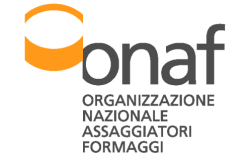 Lario Fiere di Erba Domenica 6 novembre 2016, ore 15.30Prodotti  caseari tradizionali comaschi- Le caratteristiche dei formaggi P.A.T. comaschi- Diapositive: dall’antichità ad oggi, l’allevamento e   la caseificazione- Come assaggiare con i cinque sensi- Degustazione guidata con scheda descrittiva ONAFLa partecipazione è gratuita, i posti sono limitatiPer informazioni: Simonetta Cortella  cort.simona@virgilio.it  3394397971 Per  associarsi ad O.N.A.F: Segreteria Nazionale  www.onaf.it  0173 231108Associarsi ad ONAF significa partecipare alle sue iniziative e crescere nella stessa passione.